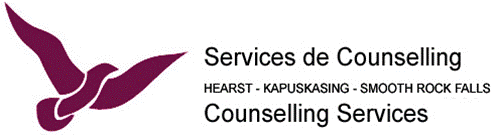 	vous invite à leurRÉUNION ANNUELLEDate : 			le jeudi 20 septembre 2018			Heure :	19 h 00 Endroit : 	Services de Counselling HKS,		  	29 Byng, KapuskasingAVISPostes à combler au Conseil d’administrationNous recherchons des candidats-es pour joindre notre Conseil d’administration et représenter les communautés de Smooth Rock Falls, Hearst ainsi que Kapuskasing.Toute personne désirant soumettre sa candidature est priée de se procurer un formulaire de demande pour nomination et le faire parvenir au bureau des Services de Counselling HKS avant le 6 septembre 2018 au 29 avenue Byng, bureau 1, Kapuskasing (Ontario) P5N 1W6.  Afin d’obtenir plus d’information sur l’organisation et les services que nous offrons, veuillez visiter notre site Internet au www.counsellinghks.caPour plus de renseignements, S.V.P. appeler le (705) 335-8468.Michel Fortin, M.A.		 				Steve Fillion, M.S.S.Président, Conseil d’administration    			Directeur général